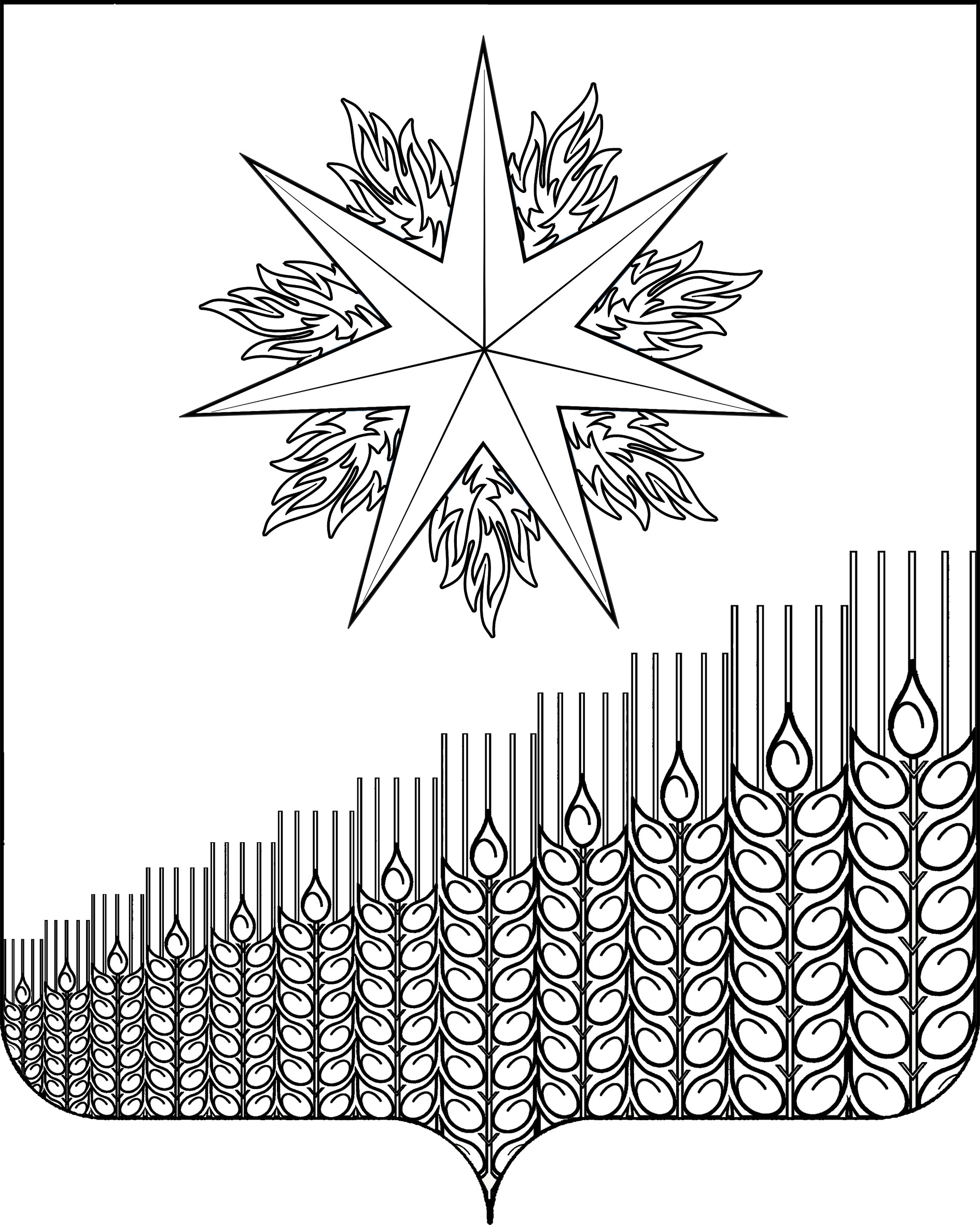 АДМИНИСТРАЦИЯ НОВОМИХАЙЛОВСКОГО  СЕЛЬСКОГО ПОСЕЛЕНИЯ КУЩЁВСКОГО РАЙОНАПОСТАНОВЛЕНИЕ от 23.04.2021 года                                                                                             № 39с.НовомихайловскоеО внесении изменений в постановление администрации Новомихайловского сельского поселения Кущевского района от 16 ноября 2020 года №118 «Об утверждении порядка применения в 2021 году бюджетной классификации Российской Федерации в части, относящейся к бюджету Новомихайловского сельского поселения Кущёвского района»В соответствии с Бюджетным кодексом Российской Федерации, в целях установления, детализации и определения порядка применения бюджетной классификации Российской Федерации в части, относящейся к бюджету Новомихайловского сельского поселения Кущёвского района  постановляю:1. Внести изменения в порядок применения целевых статей расходов и перечень кодов целевых статей расходов бюджета Новомихайловского сельского поселения Кущёвского района в части, относящейся к бюджету Новомихайловского сельского поселения Кущёвского района в Муниципальную программу «Развитие культуры в Новомихайловском сельском поселении Кущевского района  на 2021-2023 годы» приложения № 1 дополнив   пунктами  следующего содержания: 08 2 00 00000 Подпрограмма «Сохранение объектов культурного наследия на территории Новомихайловского сельского поселения на 2021-2023 годы»08 2 01 00000 Основные мероприятия подпрограммы "Сохранение объектов культурного наследия на территории Новомихайловского сельского поселения на 2021-2023 годы»            00290  Мероприятия по благоустройству мемориального комплекса.2. Специалисту администрации Новомихайловского сельского поселения (Бут) осуществлять постоянный контроль за исполнением настоящего постановления и обеспечить при необходимости своевременное внесение в него соответствующих изменений.3. Начальнику общего отдела Е.А.Верхососова обнародовать настоящее постановление и разместить на официальном сайте администрации Новомихайловского сельского поселения Кущевского района.4. Настоящее постановление вступает в силу с 23 апреля 2021 года и распространяет свое действие на правоотношения, возникшие при формировании сводной бюджетной росписи и росписей главных распорядителей средств бюджета Новомихайловского сельского поселения Кущевского района (главных источников финансирования дефицита бюджета) на 2021 год.Глава Новомихайловского сельского поселенияКущевского района                                                                           Ю.И.Николенко